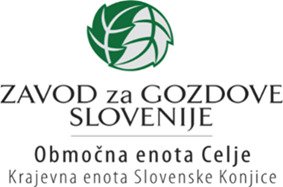 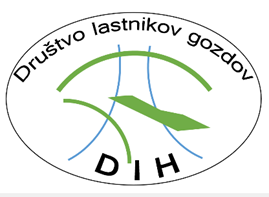 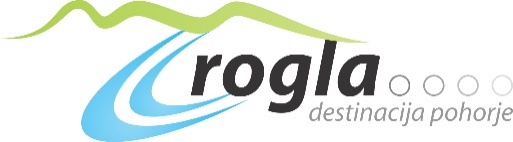                                                                                                                Zreče; 22.11.2016VABILOGozd predstavlja mnogo več, kot samo les, čist zrak, pitno vodo in slastne gozdne sadeže. Naš gozdni prostor je eden izmed stebrov slovenskega podeželja in vpliva na kakovost življenja velike večine Slovencev. Tujci občudujejo našo deželo. Odprimo zelena okna turizma in vključimo tudi gozdove in njihove lastnike v celostno turistično ponudbo Slovenije.Vabimo vas na strokovni posvet in okroglo mizo na temo »UREJEN GOZD - PONOS LASTNIKA IN PRILOŽNOST SLOVENSKEGA PODEŽELJA« (pogled skozi zelena okna turizma),ki bo v sredo, 30.11.2016 s pričetkom ob 15. uri v Zeleni dvorani Hotelov Dobrava.Prvi del: Strokovni posvet – 15.00 do 16.30Dr. Tanja Lešnik Štuhec; Vizija Pohorje 2030, Vizija destinacije Rogla-Pohorje in dobre prakse v gozdnem prostoruDr. Jurij Gulič; Varstvo narave in gozdni turizemAndrej Strniša; Zakonodaja in gozdni prostorRajko Štefanič; Gozdni prostor  - priložnost lastnika, včasih pa tudi bremeJože Prah; Odpiranje zelenih turističnih oken v gozdnem prostoruPremor: 16.30 – 16.45  Kulturni program, prigrizek, sok, voda, čajDrugi del: Okrogla miza – 16.45 – 18.15Pobude, vprašanja in predlogi sodelujočih na okrogli mizi. Na predloge, pobude in vprašanja bi odgovarjali predavatelji posveta.Prosimo vas, da svojo udeležbo potrdite preko maila: domen@rogla-zrece.sinajkasneje do ponedeljka, 27.11.2016.